Sums of Squares and CubesExample (a) Show that (b) Verify that the result is true for  and .Example: Find the sum of the following series and hence evaluate Test Your Understanding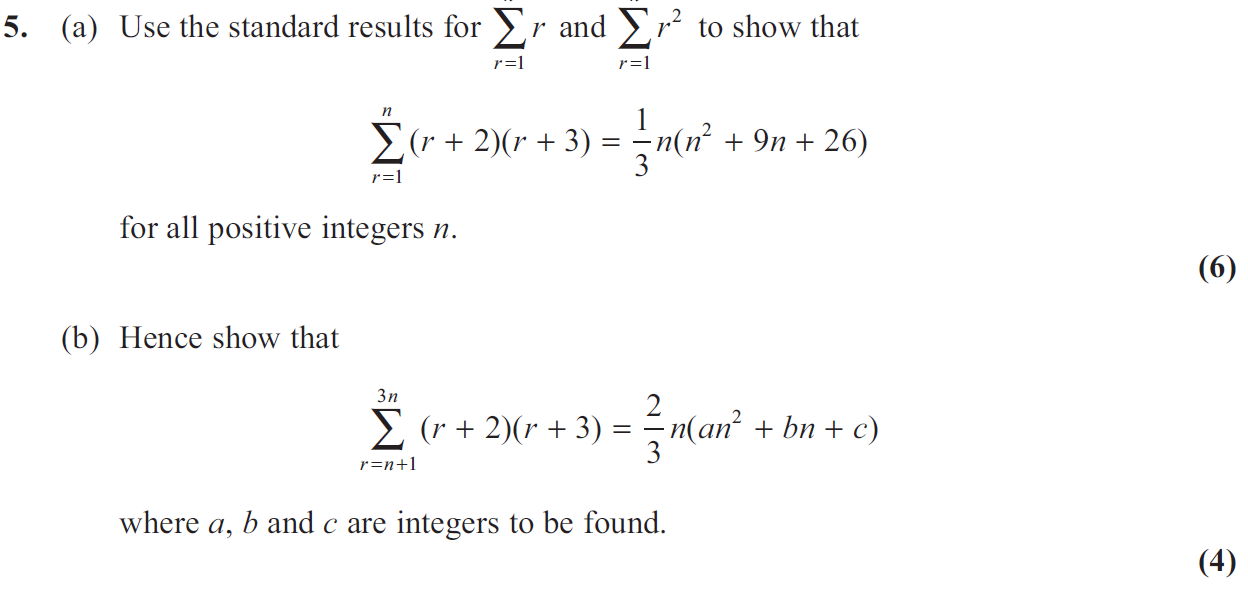 2. 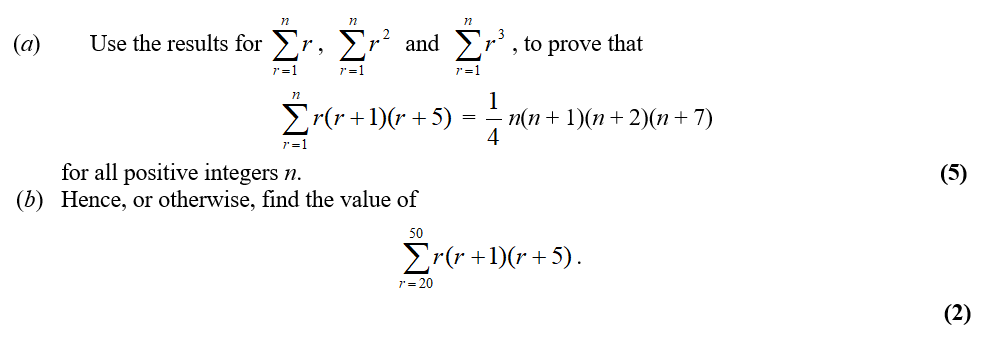 Extension: Given that  is even, determine 